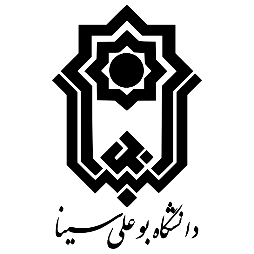 جمع امتیازات: 420دیفویژگیملاک ارزیابی تعریف ملاکمنبع دادهمیزان امتیازمیزان امتیازامتیاز مکتسبهدیفویژگیملاک ارزیابی تعریف ملاکمنبع دادهحداکثر امتیاز هر واحدحداکثر امتیاز بندامتیاز مکتسبهفعالیت آموزشی (135 امتیاز)کیفیت و پویایی تدریس 401فعالیت آموزشی (135 امتیاز)متوسط کیفیت تدريس سه سال گذشتهارزیابی کیفت تدریس بر اساس آیین‌نامه ارتقادفتر نظارت5202فعالیت آموزشی (135 امتیاز)کوشش آشکار برای بهبود در امر تدریس به‌روز‌رسانی محتوا، ابزار و روش‌های نوين تدریسمدیر گروه3103فعالیت آموزشی (135 امتیاز)کمیت تدریس بر اساس آیین‌نامه ارتقادفتر نظارت154فعالیت آموزشی (135 امتیاز)نمرات ارزشیابی دانشجویان بالا بودن یک انحراف معیار میانگین از نمرات دانشجویان نسبت به سایر اعضای گروهدفتر نظارت15فعالیت آموزشی (135 امتیاز)رعایت شئونات معلمی355فعالیت آموزشی (135 امتیاز)تهیه طرح درس و بارگذاری در سایت دانشگاه یا اطلاع رسانی به وسیله مدیر گروهقرار دادن برنامه تدریس خود در معرض دید دانشجویان و دیگراندفتر نظارتهر مورد 5/0156فعالیت آموزشی (135 امتیاز)ارزشیابی مستمر دانشجویان اطمینان از پیشرفت تحصیلی دانشجویانمدیر گروه__107فعالیت آموزشی (135 امتیاز)اشتهار به گشاده‌رویی، حسن خلق و بردباری براساس شاخصهای ارزشیابی دانشجویانمدیر گروه__58فعالیت آموزشی (135 امتیاز)برخورداری از بیشترین محبوبیت در بین دانشجویان براساس شاخصهای ارزشیابی دانشجویاندفتر نظارت2/05فعالیت آموزشی (135 امتیاز)رعایت نظم و انضباط 209فعالیت آموزشی (135 امتیاز)حضور در دانشکده طبق برنامه مراعات نظم و انضباط آموزشیمدیر گروه21010فعالیت آموزشی (135 امتیاز)حضور منظم در کلاس طبق برنامه مراعات نظم و انضباط آموزشیمدیر گروه1511فعالیت آموزشی (135 امتیاز)رعایت زمان قانونی تشکیل کلاس مراعات نظم و انضباط آموزشیمدیر گروه1312فعالیت آموزشی (135 امتیاز)اعلام به موقع نمرات دانشجویان مراعات نظم و انضباط آموزشیمدیر گروه12فعالیت آموزشی (135 امتیاز)نقش مؤثر و راهبردی در ارتقای آموزش 1513فعالیت آموزشی (135 امتیاز)ارائه طرح معین برای ارتقای اثربخشی آموزشی پیشنهادهایی که در سطح دانشکده یا دانشگاه کاربردی شده استنظر رئیس دانشکده51014فعالیت آموزشی (135 امتیاز)برگزاری کارگاه آموزشی با محوریت موضوعات آموزش کارگاه‌هایی که با هدف ارتقای کیفیت آموزش برگزار می‌شوددفتر نظارت1315فعالیت آموزشی (135 امتیاز)کمک به طراحی سؤالات آزمون‌های سراسریطراحی سؤالات آزمون‌های ورودی کارشناسی، کارشناسی ارشد و دکتری کشورگواهی سازمان سنجشهر مورد 5/0 امتیاز2فعالیت آموزشی (135 امتیاز)هدایت و مشاوره علمی و حرفه‌ای دانشجویان2516فعالیت آموزشی (135 امتیاز)پرورش تفکر خلاق و نوآوری و ارتقای مهارت‌های کارآفرینانه دانشجویان تعامل با محیط بیرون دانشگاه و پاسخگویی به تقاضای اجتماعیدفتر نظارت2517فعالیت آموزشی (135 امتیاز)هدایت تحصیلی و شغلی دانشجویانارزیابی در هر نیمسال تحصیلی توسط دفتر نظارت و ارزشیابی دانشگاه انجام می‌شود2518فعالیت آموزشی (135 امتیاز)آماده‌سازی دانشجویان برای بازارکار 2519فعالیت آموزشی (135 امتیاز)دسترسی دانشجویان به وی در حد متعارف 2520فعالیت آموزشی (135 امتیاز)پاسخگویی مناسب به دانشجویان و رضایتمندی آنان 25فعالیت پژوهشی و فناوری ( 220  امتیاز)مرجعیت و شهرت علمی 3021فعالیت پژوهشی و فناوری ( 220  امتیاز)دریافت جوایز علمی معتبرجوایز ملی (جوایز خوارزمی، فارابی، کتاب سال، نشان فردوسی، و نشان هنری) 
و بین‌المللیتأیید مقام رسمی5 و 102022فعالیت پژوهشی و فناوری ( 220  امتیاز)عضویت در مجامع علمی مدیریت و عضویت در انجمن‌ها 
و مجلات معتبر ملی و بین‌المللیتأیید مقام رسمی1 و2523فعالیت پژوهشی و فناوری ( 220  امتیاز)عضویت در فرهنگستان‌ها و قطبهای علمیعضویت پیوسته در فرهنگستان و قطبتأیید مقام رسمی15فعالیت پژوهشی و فناوری ( 220  امتیاز)تولیدات پژوهشی 5524فعالیت پژوهشی و فناوری ( 220  امتیاز)انتشار مقالات علمی پژوهشي در مجلات معتبرخارجي نمايههاي معتبر بينالملليمعاونت پژوهشیتا 25025فعالیت پژوهشی و فناوری ( 220  امتیاز)انتشار مقالات علمی پژوهشي در مجلات معتبرداخليكميسيون نشريات وزارت علوم يا حوزه علميهمعاونت پژوهشیتا 15026فعالیت پژوهشی و فناوری ( 220  امتیاز)مقالات کنفرانسهاي معتبر (ملی و بین‌المللی)  کنفرانس‌های مراکز علمیمعاونت پژوهشی5/05فعالیت پژوهشی و فناوری ( 220  امتیاز)تصنیف و تالیف 3027فعالیت پژوهشی و فناوری ( 220  امتیاز)تصنیف کتاب تعداد کتابهای انتشار یافته توسط ناشران معتبرمعاونت پژوهشی51528فعالیت پژوهشی و فناوری ( 220  امتیاز)تألیف کتاب تعداد کتابهای انتشار یافته توسط ناشران معتبرمعاونت پژوهشی31029فعالیت پژوهشی و فناوری ( 220  امتیاز)ترجمه کتاب تعداد کتابهای انتشار یافته توسط ناشران معتبرمعاونت پژوهشی25فعالیت پژوهشی و فناوری ( 220  امتیاز)نهادسازی علمی2030فعالیت پژوهشی و فناوری ( 220  امتیاز)تأسیس پژوهشکده یا واحد پژوهشیمتقاضی باید از مؤسسان اصلی در هر مورد باشدتأیید مقام رسمی52031فعالیت پژوهشی و فناوری ( 220  امتیاز)تأسیس شرکت فناور  یا دانش‌بنیانمتقاضی باید از مؤسسان اصلی در هر مورد باشدتأیید مقام رسمی52032فعالیت پژوهشی و فناوری ( 220  امتیاز)راهاندازی آزمایشگاه تخصصی متقاضی باید از مؤسسان اصلی در هر مورد باشدتأیید مقام رسمی32033فعالیت پژوهشی و فناوری ( 220  امتیاز)تأسیس مرکز رشد و پارک علم و فناوری متقاضی باید از مؤسسان اصلی در هر مورد باشدتأیید مقام رسمی420فعالیت پژوهشی و فناوری ( 220  امتیاز)تعاملات فناورانه 2534فعالیت پژوهشی و فناوری ( 220  امتیاز)طرح‌های پژوهشی  داخل مؤسسهتأیید مقام رسمیتا 22535فعالیت پژوهشی و فناوری ( 220  امتیاز)طرح‌های پژوهشي خارج از مؤسسهاستاني يا ملی تأیید مقام رسمیتا 152536فعالیت پژوهشی و فناوری ( 220  امتیاز)تدوین استانداردهای ملی و بین‌المللی تأیید مقام رسمیتا 525فعالیت پژوهشی و فناوری ( 220  امتیاز)تجاری‌سازی دانش و تولید ثروت 3037فعالیت پژوهشی و فناوری ( 220  امتیاز)تجاری‌سازی دانش و جذب منابع مالی از خارج 
از دانشگاهبه ازای هر 100 میلیون ریالمعاونت پژوهشی5/03038فعالیت پژوهشی و فناوری ( 220  امتیاز)ارائه خدمات آزمایشگاهی تخصصی به ازای هر 100 میلیون ریالمعاونت پژوهشی5/03039فعالیت پژوهشی و فناوری ( 220  امتیاز)جذب منابع مالی خارج از دانشگاه به ازای هر 200 میلیون ریالتأیید مقام رسمی5/030فعالیت پژوهشی و فناوری ( 220  امتیاز)اثرگذاری اجتماعی 3040فعالیت پژوهشی و فناوری ( 220  امتیاز)ارائه نظریه اصیلنظریهپردازی در مجرای تعریف شده ملیتأیید مقام رسمی102041فعالیت پژوهشی و فناوری ( 220  امتیاز)تولید اثر هنری یا معماری برجسته در سطح منطقه یا کشورتولید آثار ارزشمند هنری و ارزشیابی آن در مجرای تعریف شده ملیگواهی ثبت اثر2 و 3742فعالیت پژوهشی و فناوری ( 220  امتیاز)اثرگذاری رسانه‌ای حضور در برنامه‌های تخصصی مرتبط در شبکه‌های اصلی صدا و سیماتأیید مقام رسمیهر ساعت برنامه 5/0343فعالیت اجرایی(30 امتیاز)حضور مؤثر در دانشگاه و مشارکت در انجام فعالیت‌های اجرایی محولهحضور فعال و تمام وقت و مشارکت 
در امور اجرایی مؤسسهرئیس دانشکده1044فعالیت اجرایی(30 امتیاز)نقش مؤثر و راهبردی در تأسیس دانشگاه، دانشکده، پارک، مرکز رشد و ...همکار اصلی در راه‌اندازی مراکز علمیتأیید مقام رسمی510فعالیت اجرایی(30 امتیاز)فعاليت اجرايي مؤثر در امور آموزش عالي1045فعالیت اجرایی(30 امتیاز)فعالیت اجرایی مؤثر در دانشگاه‌ها و مراکز پژوهشی هر سال مسئولیت در یکی از سطوح اجرایی آموزش عالیتأیید مقام رسمی1546فعالیت اجرایی(30 امتیاز)فعالیت مؤثر در حوزههای راهبردی آموزش عالی انجام فعالیتهای شاخص در سطح ملیتأیید مقام رسمی1 و 5/0547فعالیت فرهنگی-اجتماعی (35 امتیاز)اشتهار به ارزش‌های دینی و اخلاقیرئیس دانشکده548فعالیت فرهنگی-اجتماعی (35 امتیاز)ترغیب روحیه خودباوری و  تلاش‌مداری در دانشجویانتلاش در جهت تقویت روحیه امید 
و نشاط در دانشجویانمدیر گروه__549فعالیت فرهنگی-اجتماعی (35 امتیاز)کمک به احیای مواریث علمی-فرهنگیتلاش در جهت پاسداشت ارزش‌ها 
و دارایی‌های علمی و فرهنگی 
ایرانی و اسلامیرئیس دانشکده__550فعالیت فرهنگی-اجتماعی (35 امتیاز)ایثارگری (آزاده، جانباز و...) بر اساس امتیازات آیین نامه ترفیعبه ازاي هر يك  پایه استحقاقیيك امتياز__1051فعالیت فرهنگی-اجتماعی (35 امتیاز)رعایت اخلاق علمی و حرفهای (آموزشی-پژوهشی-فرهنگی)  رعایت شئونات دانشگاهی 
و اصول اخلاقیرئیس دانشکده__552فعالیت فرهنگی-اجتماعی (35 امتیاز)مشارکت در طرح‌های فرهنگی و اجتماعی  (دانشگاهی و ملی)فعالیت در طرح‌های داوطلبانه مرتبط 
در سطح دانشگاه یا کشورنهاد رهبری و معاونت فرهنگی__5